DISPOSITIVO lett. g.FACCIALE WENZHOU HUASAI FILTRANTE KN95 GB/2626-2006 EN 149 FFP2 S/VALVOLA DPI MONOUSO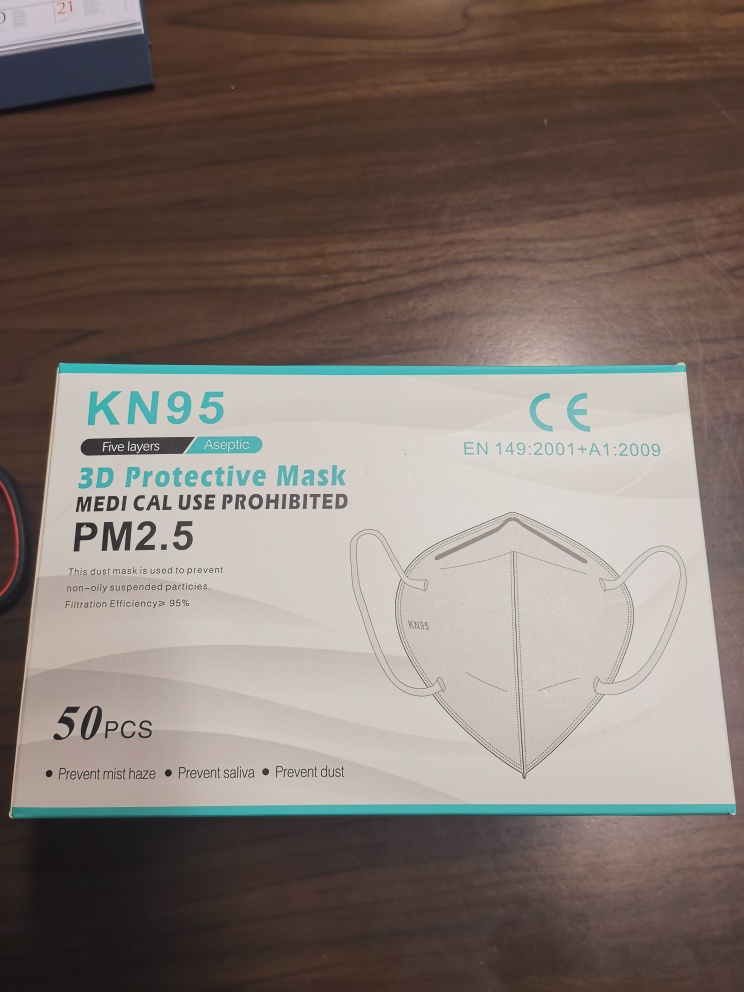 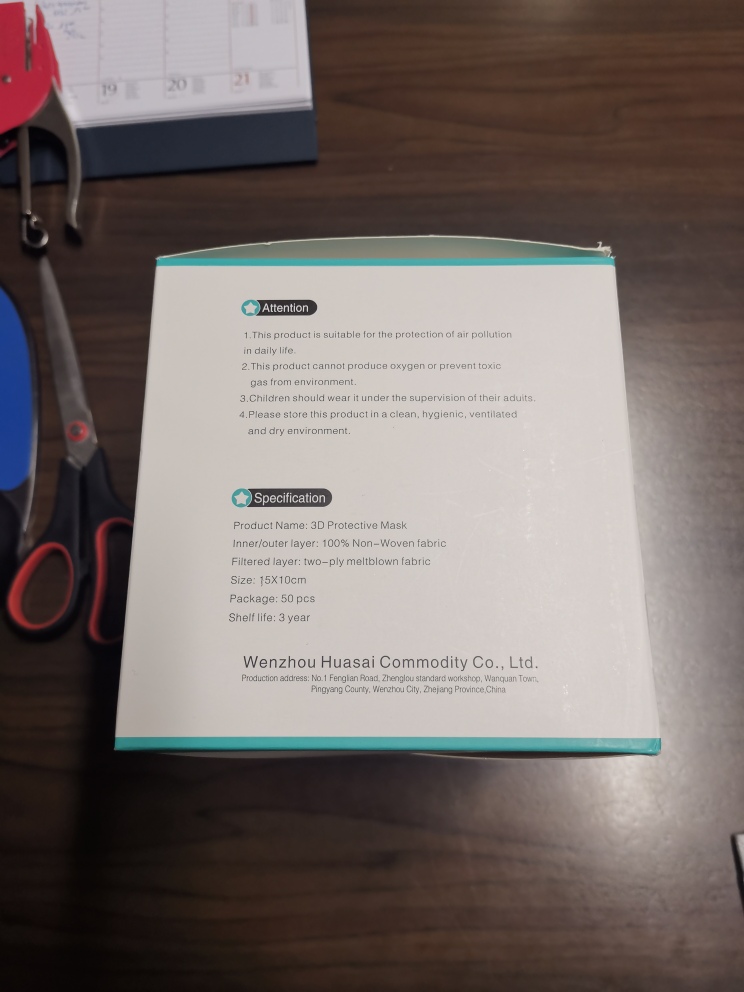 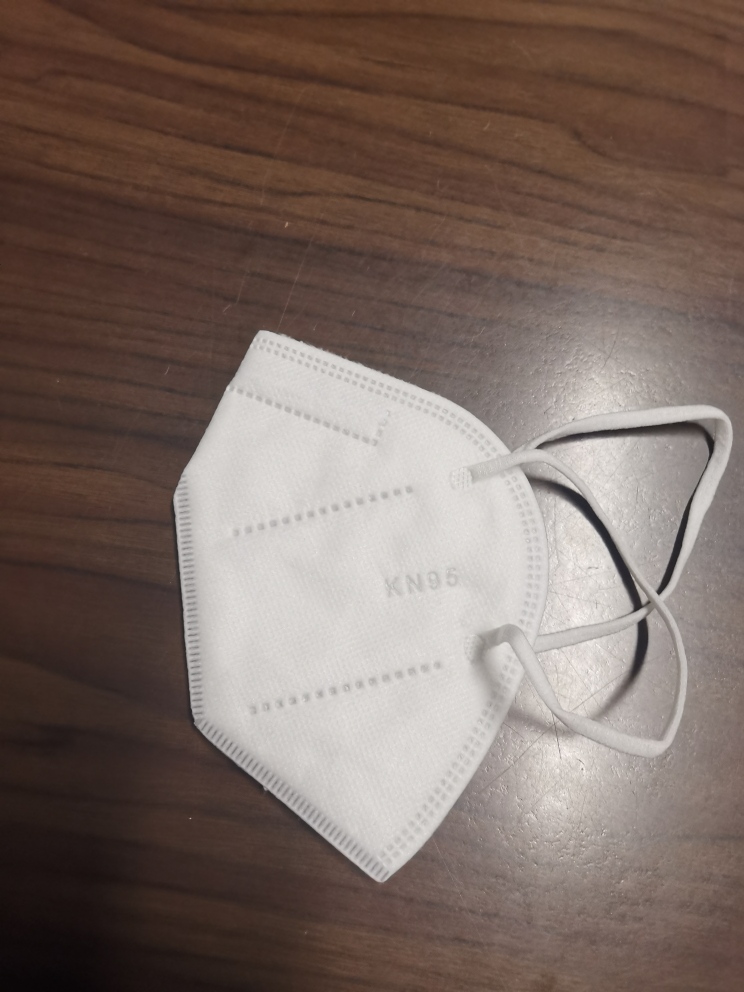 